安靖街道公开选拔村（社区）后备干部报名登记表                            编 号：注：1.报考意向：村（社区）为喜安社区、方碑社区、方桥村、高桥村、沙湾村、林湾村、土地村、雍渡村、赛驰村；2.背面附有安靖街道蜀绣之乡微信公众号二维码。安靖街道蜀绣之乡微信公众号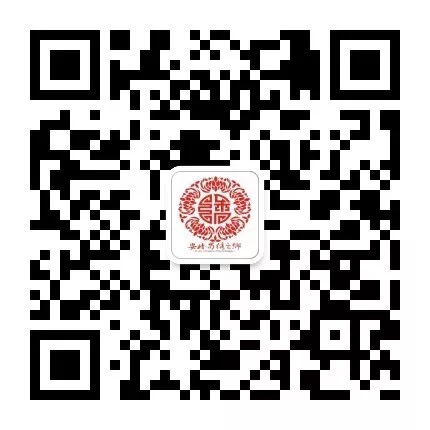 姓  名性  别出生年月(    岁)出生年月(    岁)照  片民  族籍  贯健康状况健康状况照  片政治面貌婚姻状况特  长特  长照  片户籍所在地专业技术职称专业技术职称照  片家庭住址现单位及职务现单位及职务报考意向         村（社区）         村（社区）         村（社区）联系电话联系电话QQ号参加工作时间参加工作时间微信号参加工作时间参加工作时间学  历学  位全日制教  育毕业院校系及专业毕业院校系及专业学  历学  位在  职教  育毕业院校系及专业毕业院校系及专业个人简历（注：个人简历包括教育经历和工作经历，教育经历从高中起）奖惩情况谈话推荐推荐人：推荐人：推荐人：推荐人：个人自荐                   个人自荐                   本人签字：      年   月   日本人签字：      年   月   日本人签字：      年   月   日组织推荐       （盖章）        年   月   日       （盖章）        年   月   日       （盖章）        年   月   日       （盖章）        年   月   日公开邀请公开邀请本人签字：      年   月   日本人签字：      年   月   日本人签字：      年   月   日街道党工委审核意见       （盖章）             年   月   日       （盖章）             年   月   日       （盖章）             年   月   日       （盖章）             年   月   日备注备注